Creating a Folder for Custom ReportsCreating a Folder for Custom ReportsBefore You StartA custom report folder must exist before a custom report can be created.Before You StartA custom report folder must exist before a custom report can be created.StepsClick on the Custom Reports tab in the Navigation Pane.Click on the Add Folder button.Screenshots(Screen appearance may vary per state)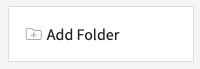 Enter the name of the folder, then click the Add button.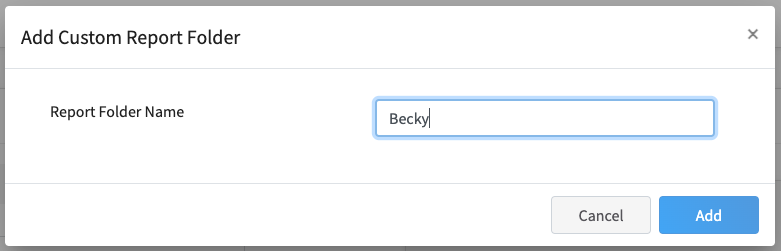 To re-name a folder, click on the folder, then the Edit Folder button.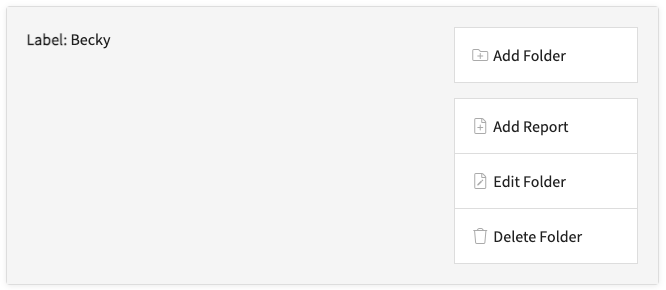 